IMPORTANT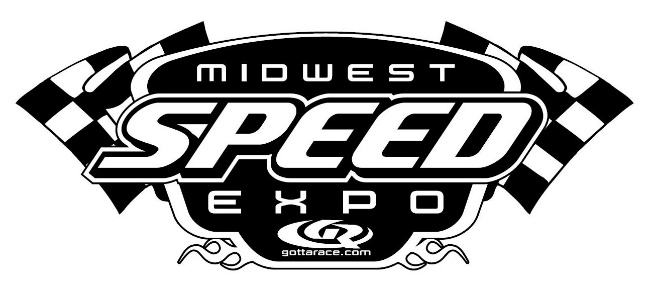 BOOTHS ARE NOT RESERVED UNTIL THEY ARE PAID FOR IN FULL21st ANNUAL SPEED EXPO January 6 and 7, 20249:00 A.M. until 3:00 P.M. EACH DAYVENDOR BOOTH INFO		EXHIBITOR BOOTH RENTALSetup – FRIDAY Jan 05,2024	10 x 10 Booth $75.001:00 – 8:00 P.M.				Includes 2 Exhibitor PassesOpen to Vendors Only		Table Rental $5.00 for 5’ Table						Chair Rental $1.00 per Chair						Electric $10.00We have a block of rooms at both the RAMADA NORTH 3821 Northfield Drive Spfld, IL. 62702 (217) 523-4000 andRoute 66 Hotel & Conference Center 625 E. St. Joseph St. Spfld, IL. 62703 (217) 529-6626 Must mention Midwest Speed to get special rate.Company Name: __________________________________________________Contact Name: ____________________________________________________Day Phone: ______________________ Cell Phone: ______________________Mailing Address: __________________________________________________City: ______________________________ State: _________ Zip: ____________Number of Booths Desired? ______________ X $75.00 = $ _________________Electric Hookup Required? If Yes $10.00 Fee =                  $_________________Number of Tables Needed? _________ = X $5.00		  $_________________Number of Chairs Needed? _________ = X $1.00		  $_________________			TOTAL CHECK AMOUNT		  $_________________